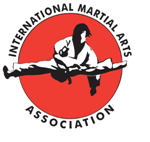 I.M.A.A Interclub Tournament – Sunday 1st April 2012Sparring Medal Results:I.M.A.A Interclub Tournament – Sunday 1st April 2012Sparring Medal Results (Continued):Little Dragons Sparring Lower Grades:Little Dragons Sparring Lower Grades:GoldKian LutonSilver 	Max ShelleyBronzeGrace Bassage-MorganLittle Dragons Sparring Senior Grades:Little Dragons Sparring Senior Grades:GoldMilly TaylorSilver 	Joshua TaylorBronzeMyles Bassage-MorganChildren’s Sparring (110cm - 120cm):Children’s Sparring (110cm - 120cm):GoldJake Rendle Silver 	Axel Hegarty BronzeLogan HegartyChildren’s Sparring (121cm - 130cm)Lower Grades:Children’s Sparring (121cm - 130cm)Lower Grades:GoldNiall Glasgow Silver 	Ethan WisemanBronzeJoe  McSweeney Children’s Sparring (121cm - 130cm)Senior Grades:Children’s Sparring (121cm - 130cm)Senior Grades:GoldEthan KyteSilver 	Thomas Pelosi BronzeLogan MaskellChildren’s Sparring (131cm - 140cm)Lower Grades:Children’s Sparring (131cm - 140cm)Lower Grades:GoldChayton WorrellSilver 	Sam Chambers BronzeJack SimsGirls Sparring (131cm - 150cm) Senior Grades (8 - 10 years):Girls Sparring (131cm - 150cm) Senior Grades (8 - 10 years):GoldKatie FordSilver 	Ellie RobinsonBronzeLexie SmithChildren’s Sparring (131cm - 140cm) Senior Grades:Children’s Sparring (131cm - 140cm) Senior Grades:GoldTomos Sharwood Silver 	Jack ThompsonBronzeJack TaylorBoys Sparring (141cm - 150cm) Senior Grades:Boys Sparring (141cm - 150cm) Senior Grades:GoldJordan CaseySilver 	Ayrton MullinsBronzeAdam Reed Boys Sparring ( 141cm - 150cm) Lower Grades:Boys Sparring ( 141cm - 150cm) Lower Grades:GoldRyan DaviesSilver 	Harri ShelleyBronzeWilliam HolmesGirls Sparring (141cm - 150 cm) Senior Grades (11 & 12 years):Girls Sparring (141cm - 150 cm) Senior Grades (11 & 12 years):GoldIsobel Southway Silver 	Rhiannon NielsenBronzeCaitlin NailBoys Sparring (151cm - 160cm) Lower Grades & Middle Grades:Boys Sparring (151cm - 160cm) Lower Grades & Middle Grades:GoldEllis Murphy Silver 	Morgan ThomasBronzeLewis ChurchillBoys Sparring (151cm - 160cm) Senior Grades:Boys Sparring (151cm - 160cm) Senior Grades:GoldSamuel TaylorSilver 	Jamie YungBronzeLuke AndersonGirls Sparring (151cm - 160cm) Senior Grades:Girls Sparring (151cm - 160cm) Senior Grades:GoldDana McAvoySilver 	Carys BlackmoreBoys Sparring (Mixed Heights)Senior Grades:Boys Sparring (Mixed Heights)Senior Grades:GoldLiam DoyleSilver 	Jake RobinsonBronzeNash Jeffries Boys Sparring (13 - 15 years)Lower & Middle Grades:Boys Sparring (13 - 15 years)Lower & Middle Grades:GoldConnor Davies Silver 	Wahidur Rahman BronzeDaniel Chappell Boys Sparring (13 & 14 years)Black Belts:Boys Sparring (13 & 14 years)Black Belts:GoldJames ShawSilver 	Rhys ThomasBronzeSam ReynoldsGirls Sparring (14 - 16 years) Senior Grades:Girls Sparring (14 - 16 years) Senior Grades:GoldGeorgia SouthwaySilver 	Ellie CampbellBoys Sparring (15 & 16 years)Senior Grades:Boys Sparring (15 & 16 years)Senior Grades:GoldCamron GriffithsSilver 	Liam RossiterAdults SparringLower Grades:Adults SparringLower Grades:GoldAlun Davies Silver 	David PictonBronzeJames BrownAdults SparringSenior Grades:Adults SparringSenior Grades:GoldOwen Carter Silver 	Michael WilliamsBronzeMartin Bebell